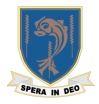      Laleham Lea SchoolTERM DATESSEPTEMBER 2019 – JULY 2020*Nursery School closes at 12.00pm** Monday 4 May 2020 is a public holiday Autumn Term 2020 – Staff Inset Tuesday 1st September, Wednesday 2nd September, whole school returns Thursday 3rd SeptemberTermStartHalf TermEndsAutumn 2019Wednesday 4th SeptemberStaff Inset – Monday 2nd and Tuesday 3rd  SeptemberMonday 21st October – Friday 1st NovemberFriday 13th December12.15pm*Spring 2020Tuesday 7th  JanuaryStaff Inset – Monday 6th JanuaryMonday 17th February – Friday 21st FebruaryFriday 27thMarch 12.15pm*Summer 2020Monday 20th April  **Monday 25th May – Friday 29th May Friday 10th  July 12.15pm*